MOTO-CLUB COMBE DE SAVOIE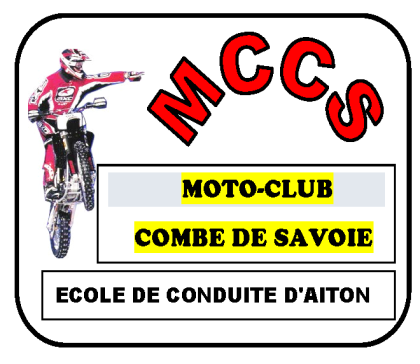 SAISON 2024ECOLE DE CONDUITE D’AITONDEMANDE D’ABONNEMENT(valable du 01/09/2023 au 31/08/2024)NOM	du PILOTE	……………………………….		PRENOM ……………………………………….Licence UFOLEP N°			073-Montant de l’abonnement		160€	(en 2023)	(110€ à partir de mars 2024) règlement par CB au Bureau d’AccueilDate et signature :____________________________________DON AU MCCS_______________________________________Je fais un don au MCCS par CB (si je suis assujetti à l’impôt sur le Revenu)MONTANT				200€(2023)			150€ (2024)	le…………………………Je bénéficie d’une réduction de 66% en inscrivant ce don lors de ma prochaine déclarationSoit une réduction d’impôt de	132€				99€L’abonnement me revient à		68€				51€Coordonnées du donateur pour l’établissement du CERFA attestant mon don :	NOM :	……………………………………	Prénom : ………………………………………………….Adresse complète……………………………………………………………………………………………………………………………………………………………………………………………………………………………………………………………………………………………………………Téléphone	……………………………….	Email …………………………………………………………………………………………………_______________________________________________________________________________________REMARQUES IMPORTANTESLes séances déjà effectuées depuis le 1er septembre ne sont pas remboursées.L’abonnement est valable depuis sa date de souscription jusqu’au 31 août suivant.L’abonnement n’est jamais remboursable, quel que soit le nombre de séances déjà effectuées ou le motif invoqué.Cet imprimé est disponible sur mccs.fr (rubrique « TELECHARGEMENT »).CERFA N°……………………………….DU………………………………………………………………..MCCS 638 Route des Ayes 73460 VERRENS-ARVEY  /  contact@mccs.fr